INDICAÇÃO Nº 40/2015Sugere ao Poder Executivo estudo para manutenção e reparo em via pública (passarela / Rua Cristóvão Colombo) que liga os bairros Sartori ao Jardim Paulista, neste município.Excelentíssimo Senhor Prefeito Municipal,                                   Nos termos do Art. 108 do Regimento Interno desta Casa de Leis, dirijo - me a Vossa Excelência para sugerir que, por intermédio do Setor competente, que seja realizado estudo para manutenção em via pública (passarela/ Rua Cristóvão Colombo) que liga os bairros Sartori ao Jardim Paulista, neste município.Justificativa:Moradores solicitam melhorias nesta passarela muito utilizada pelos moradores de ambos os bairros, principalmente por pessoas da maior idade que contam com a colocação de corrimão que ira auxiliá-los a caminhar pela passarela. O vereador Celso Ávila e o Prefeito Denis Andia, estiveram visitando o local no final do ano passado. Os moradores também solicitam a roçagem do mato.Plenário “Dr. Tancredo Neves”, em 08 de janeiro de 2.015.Celso Ávila- vereador - 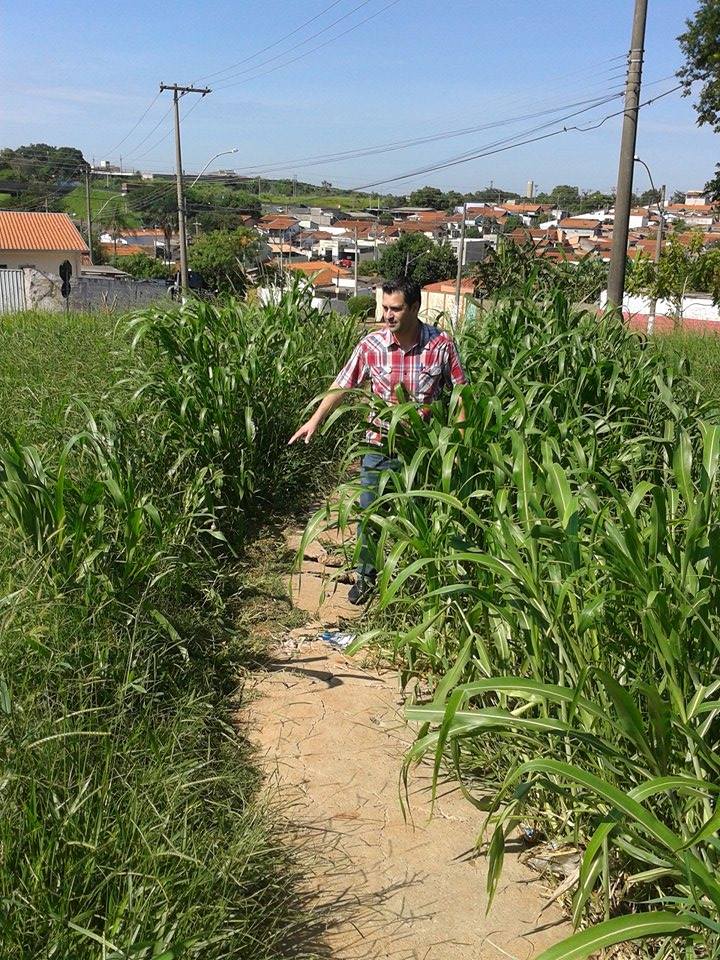 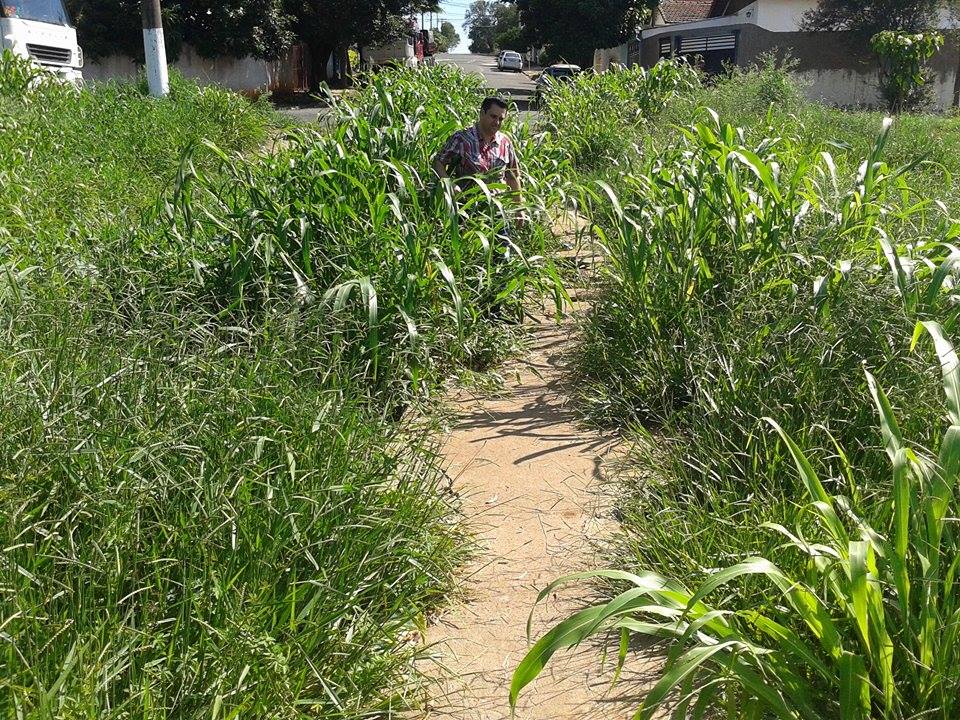 